День Матери !!!в Приволжском СДК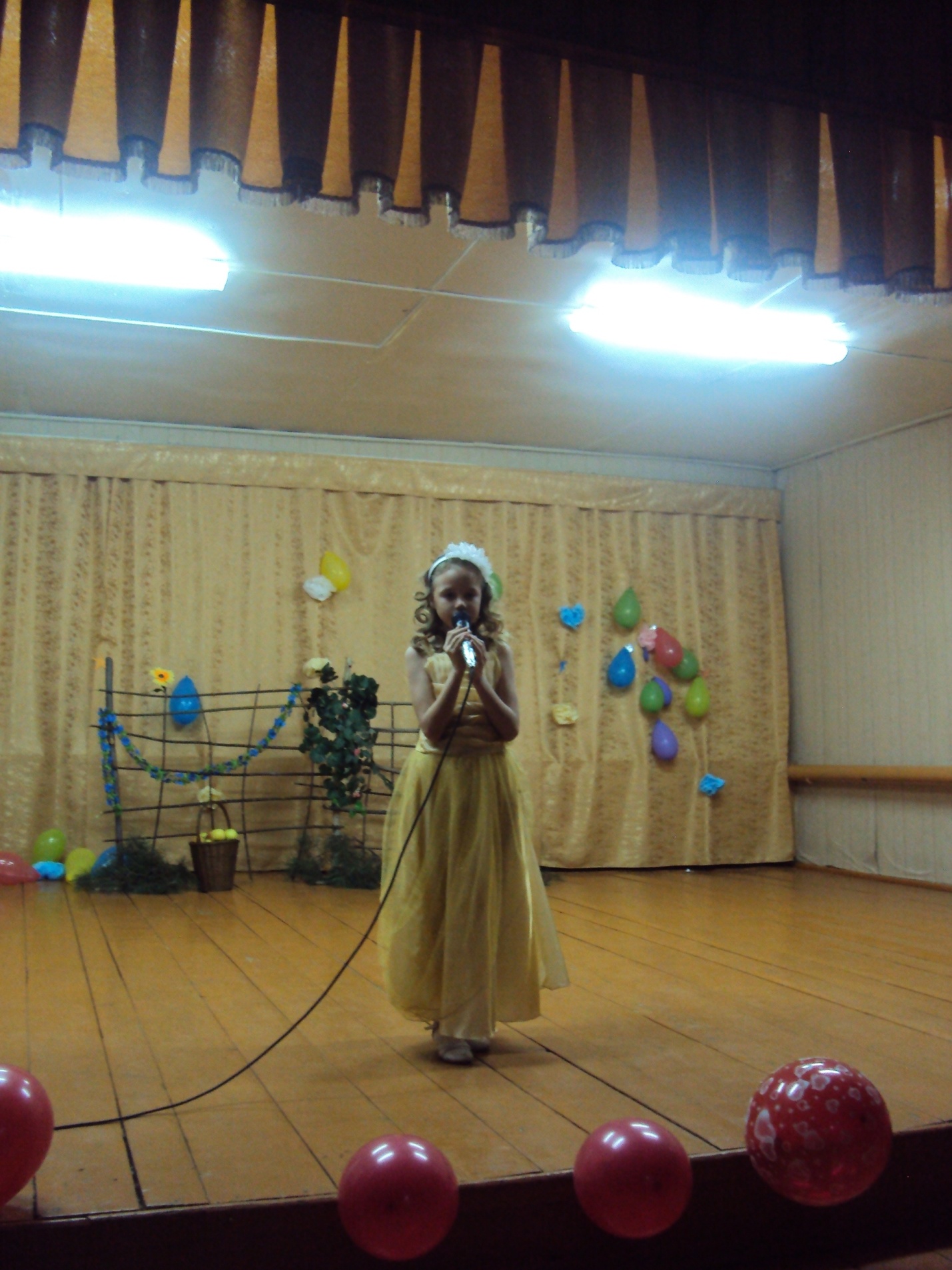 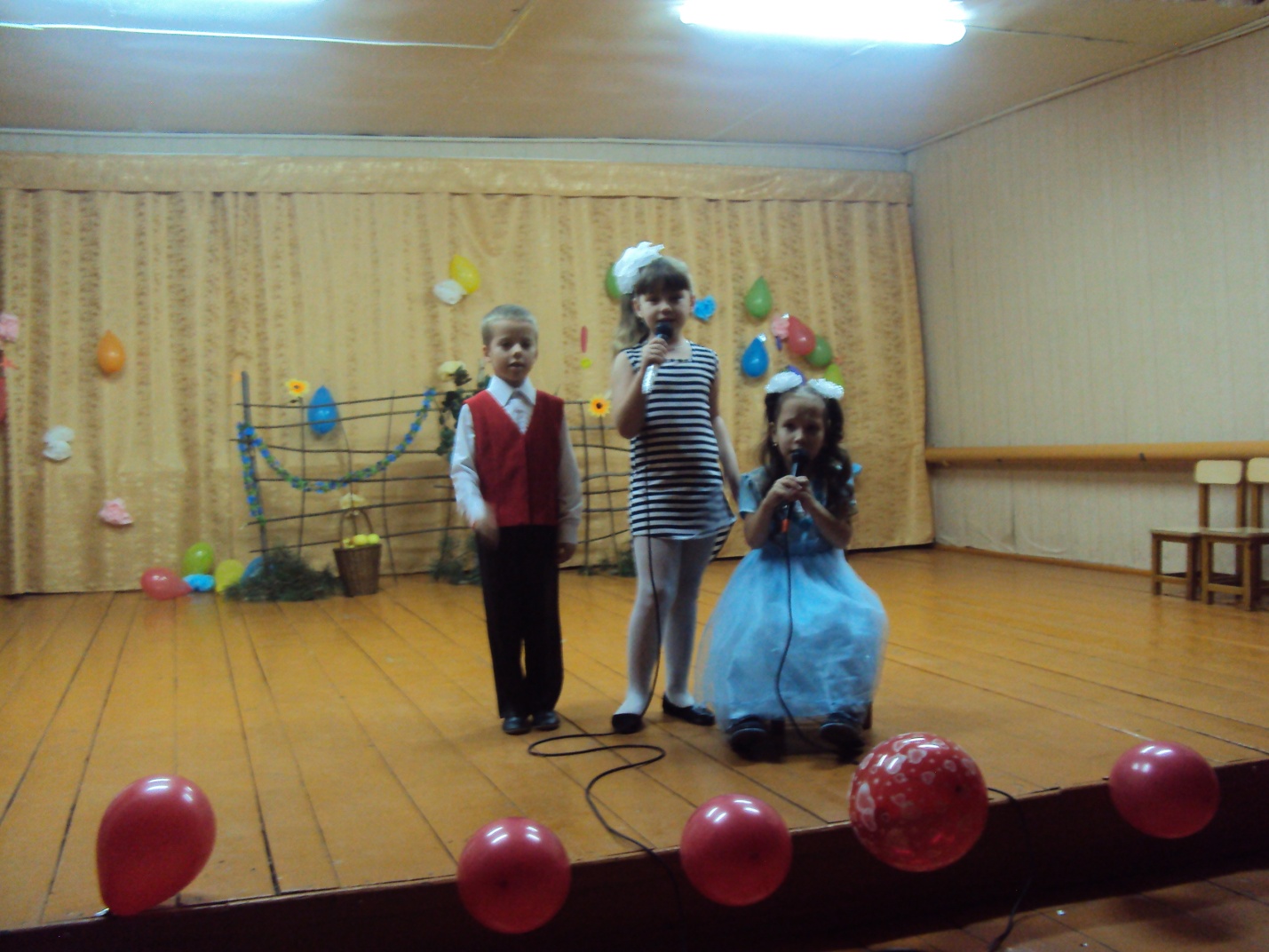 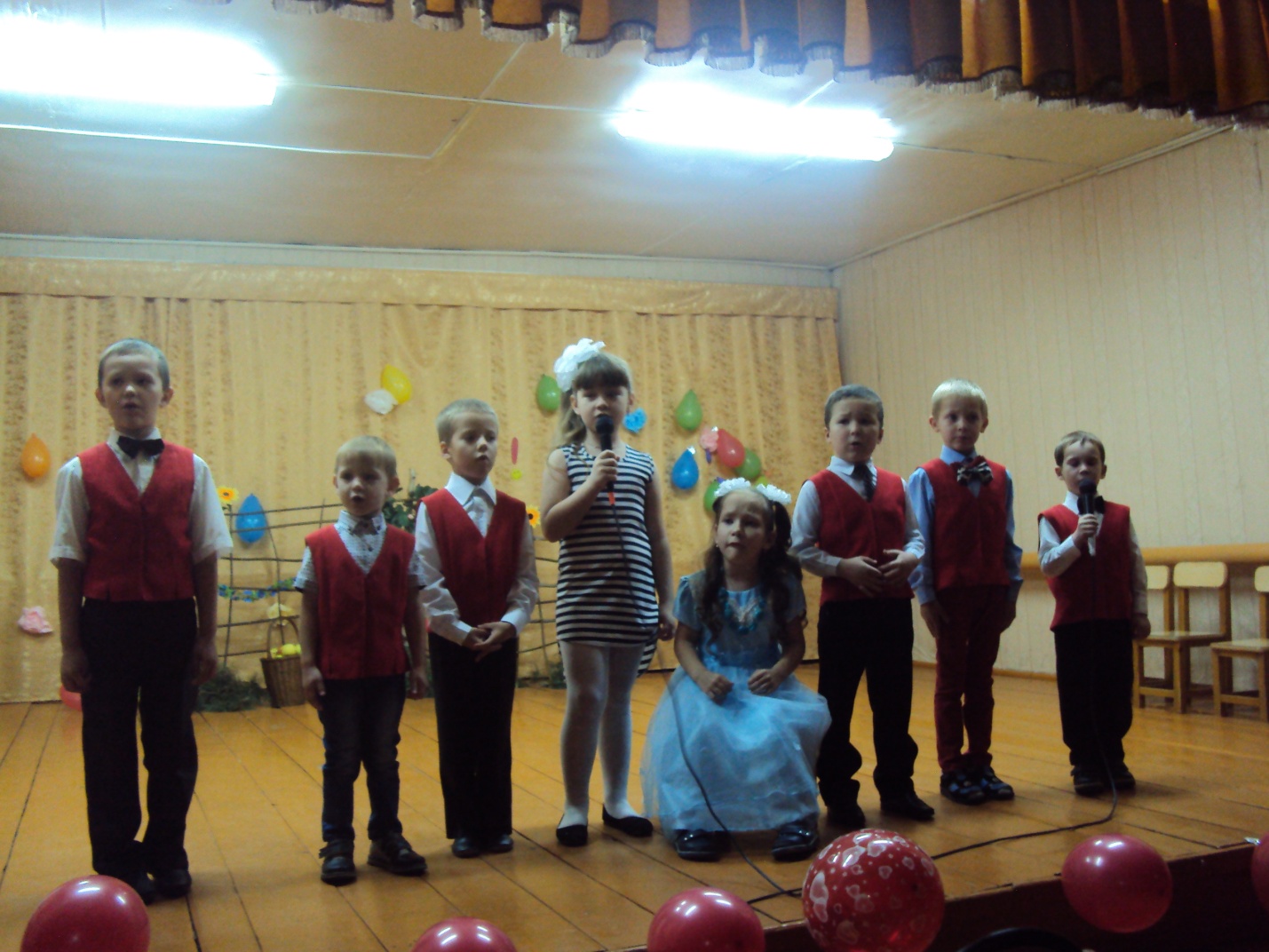 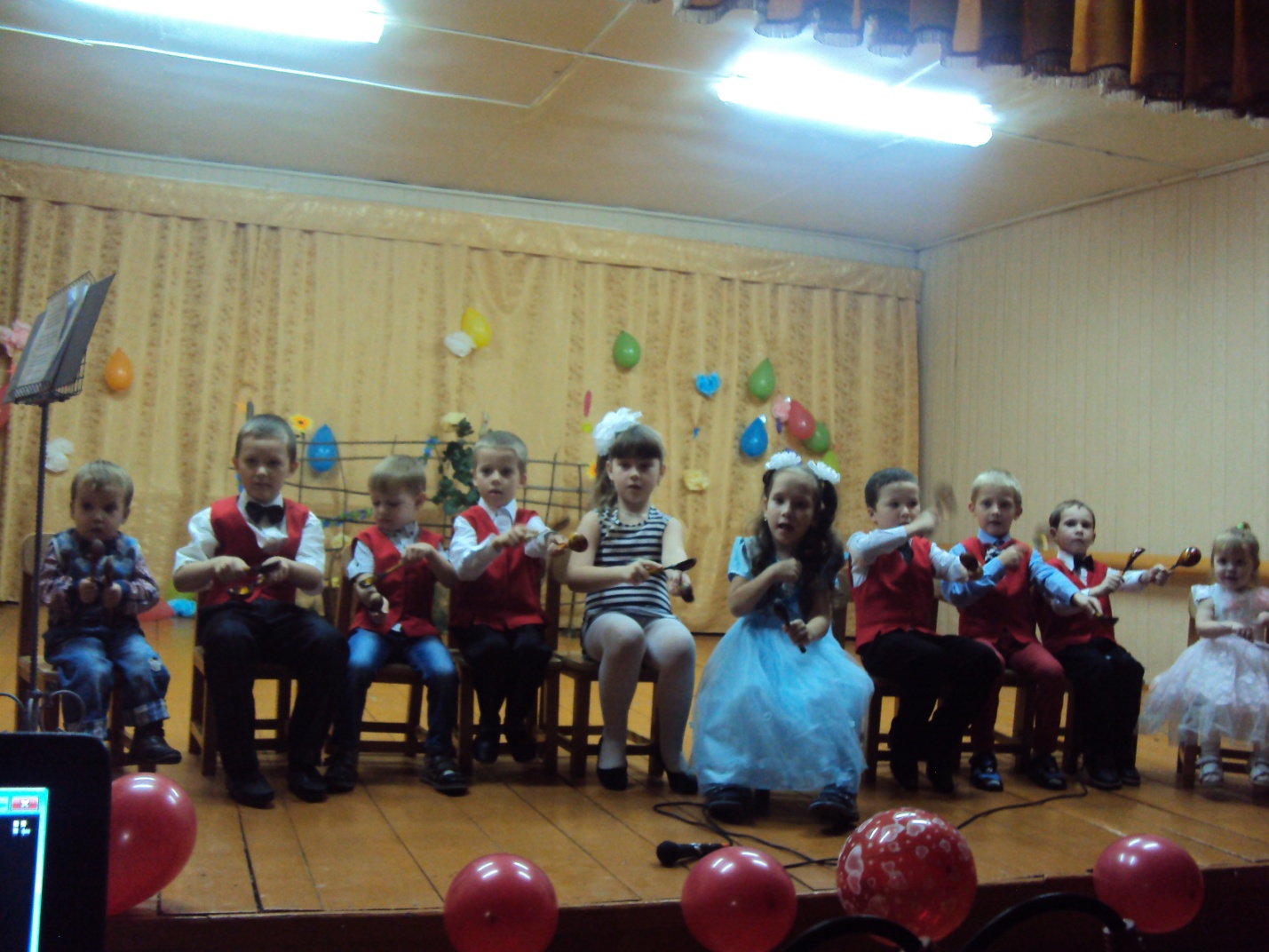 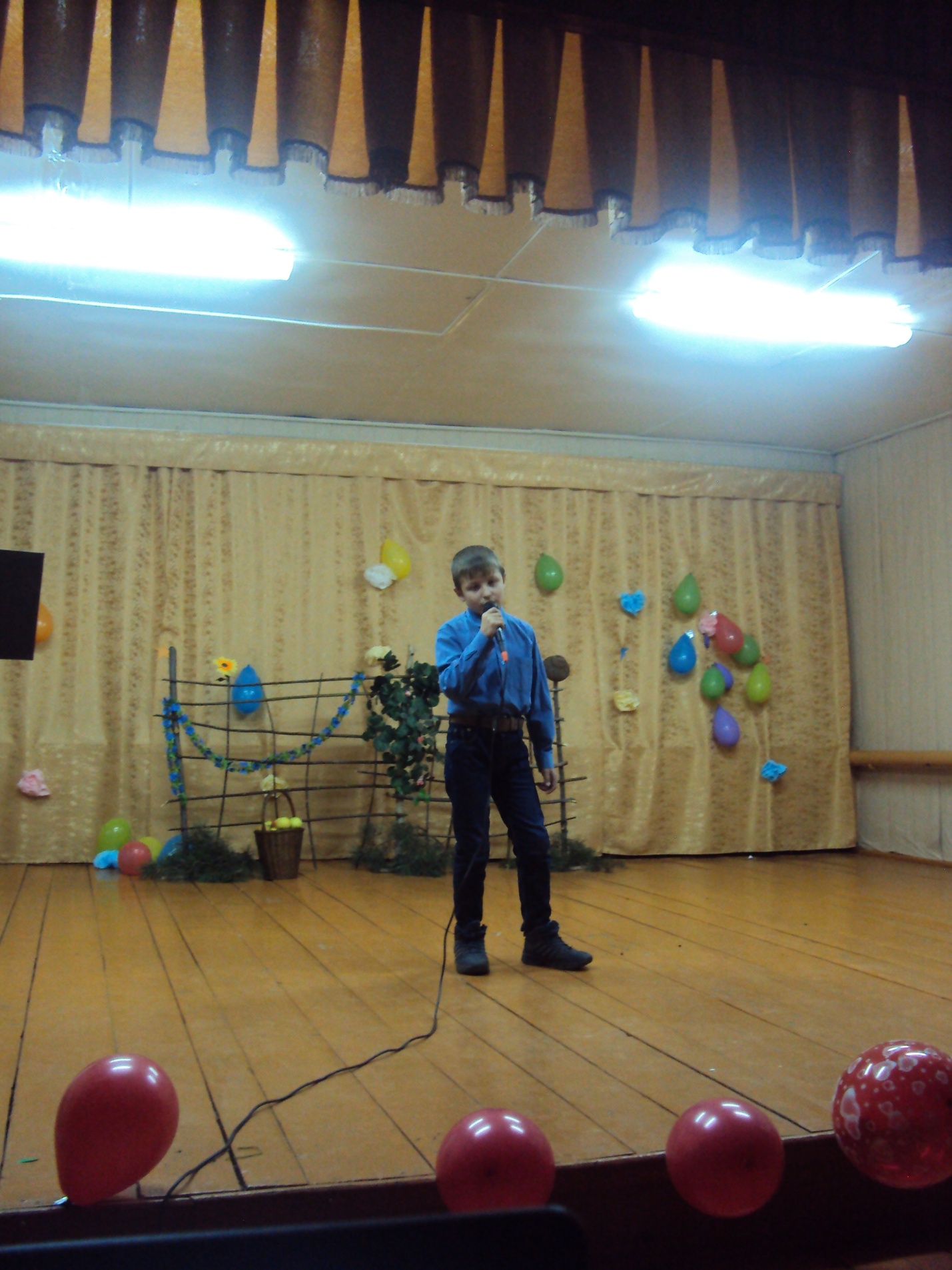 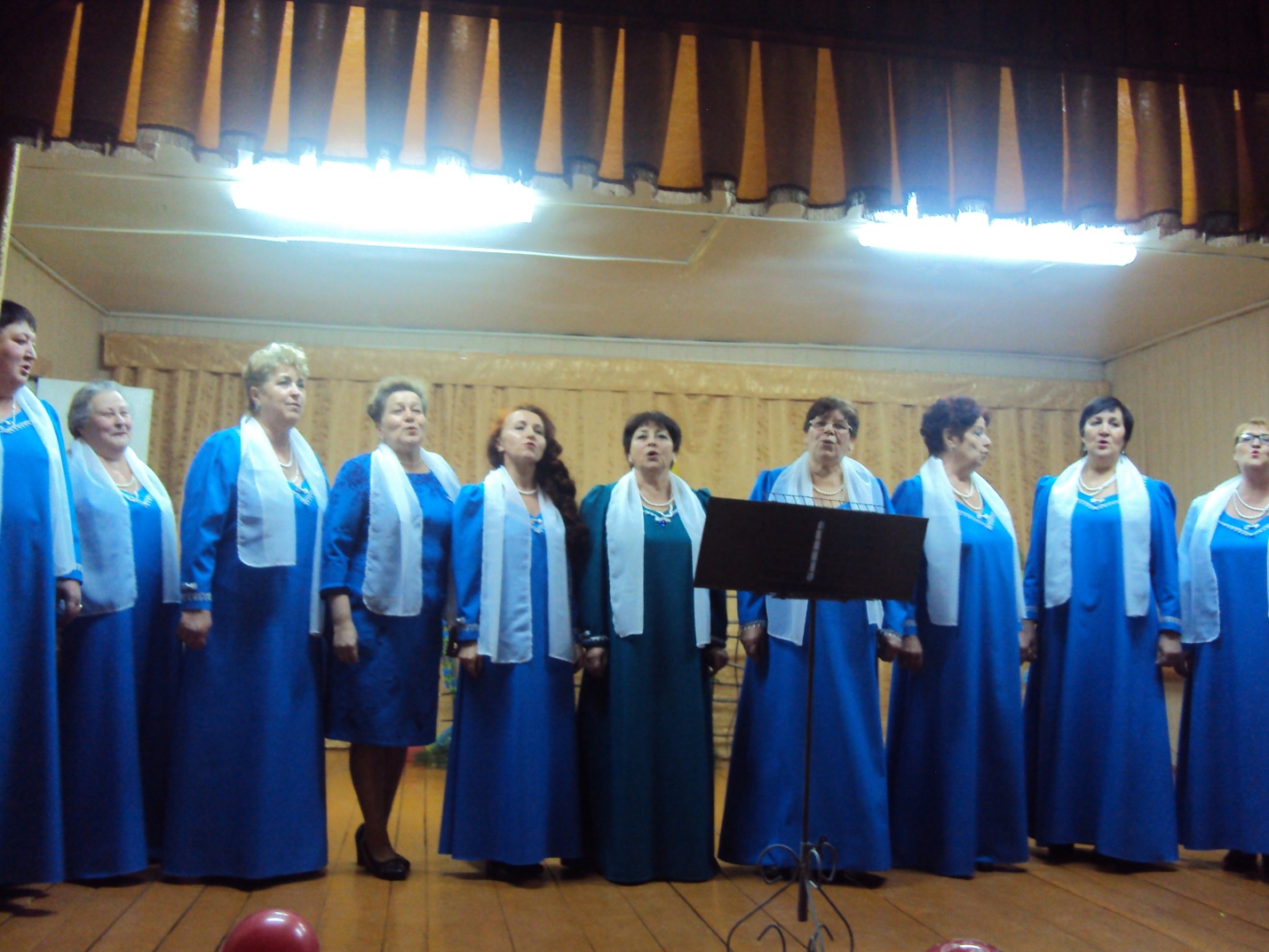 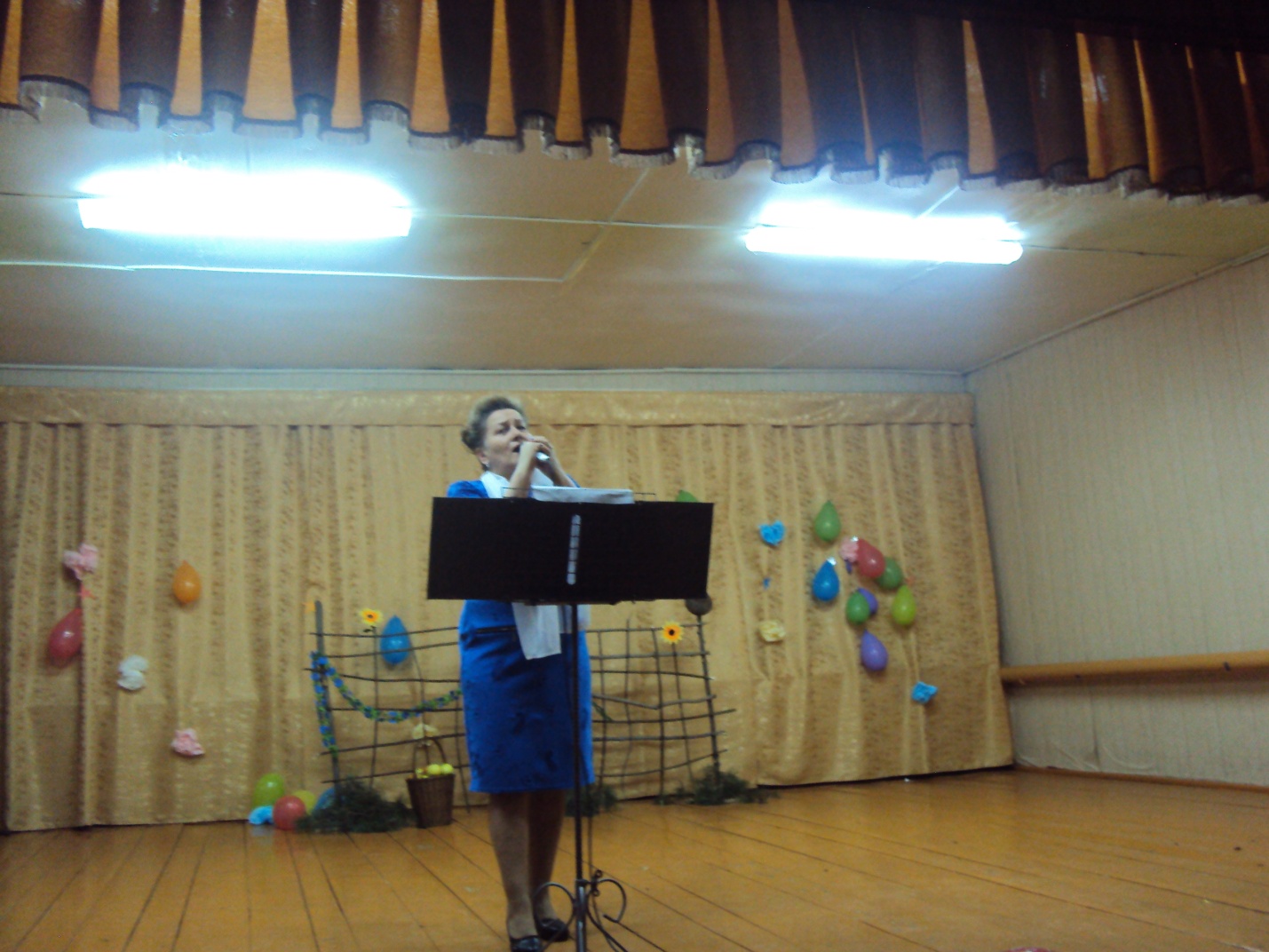 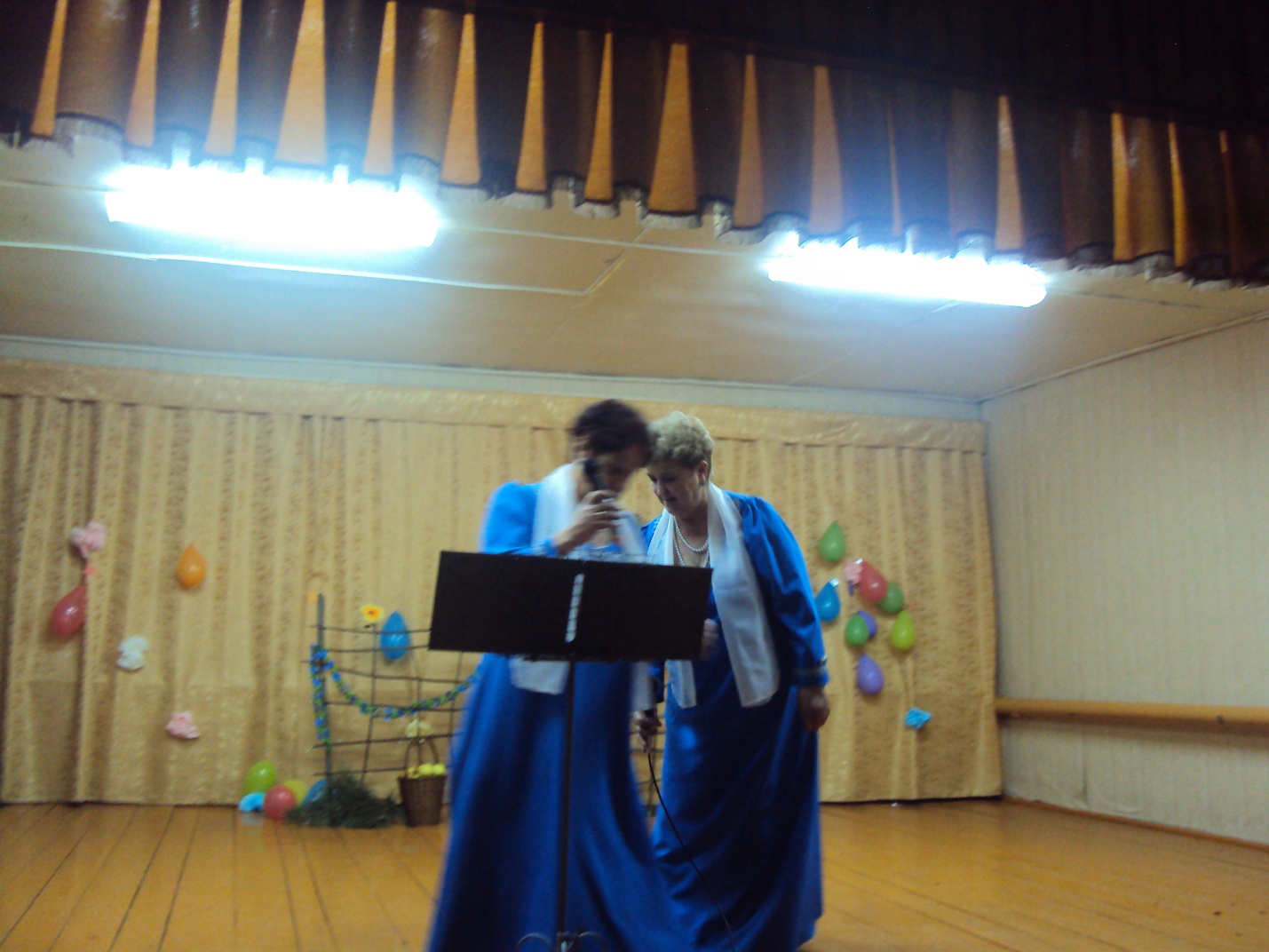 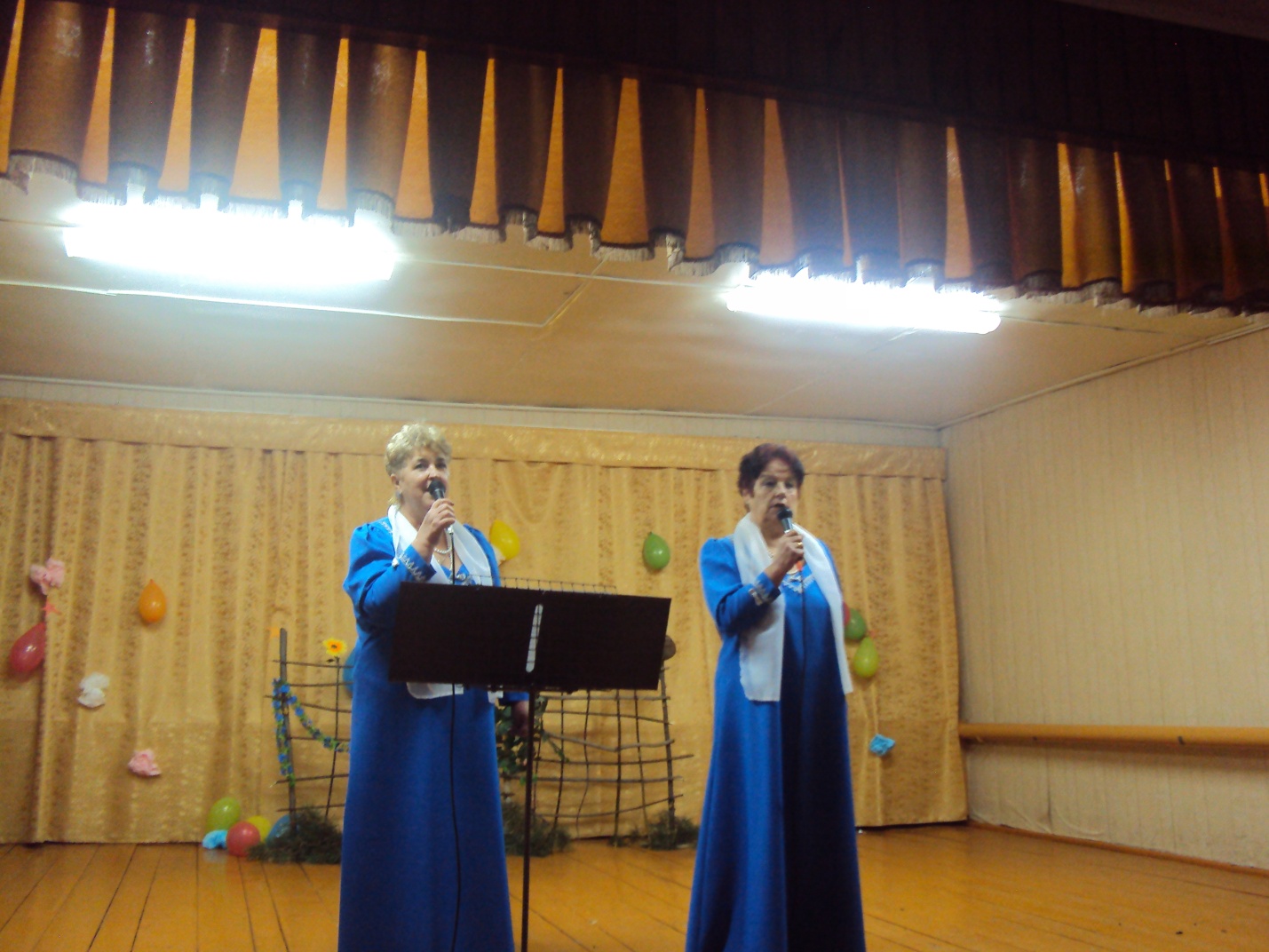 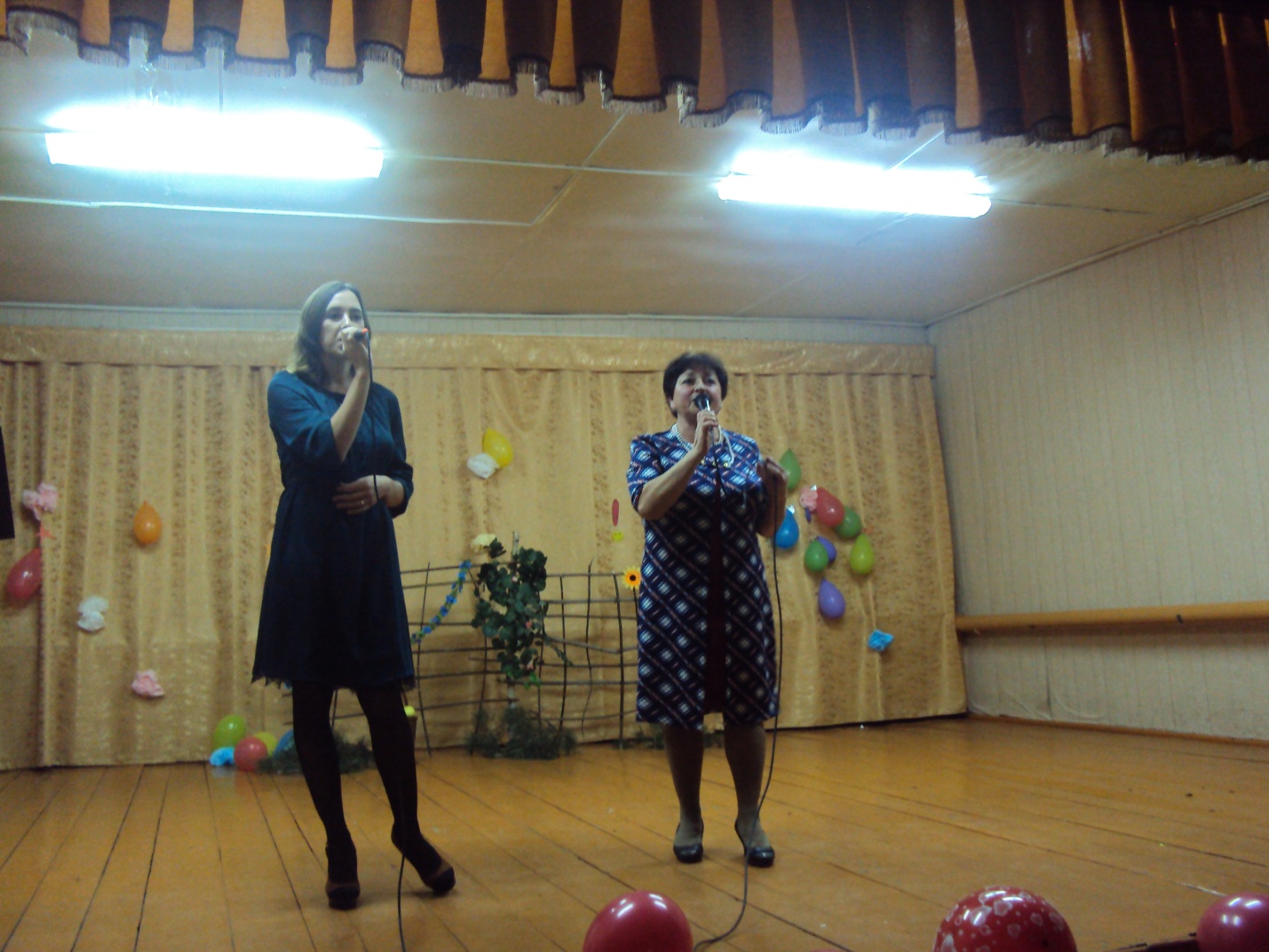 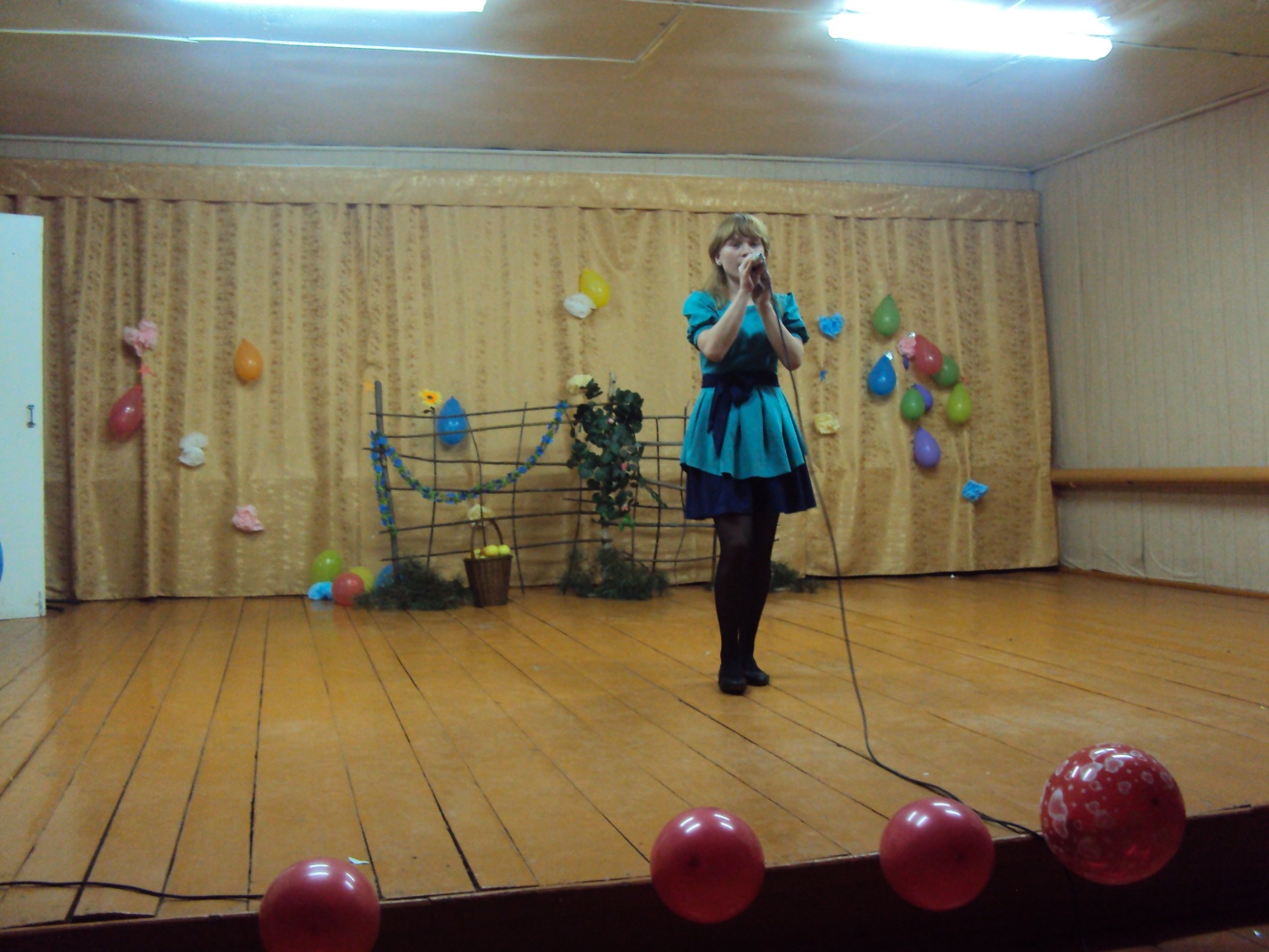 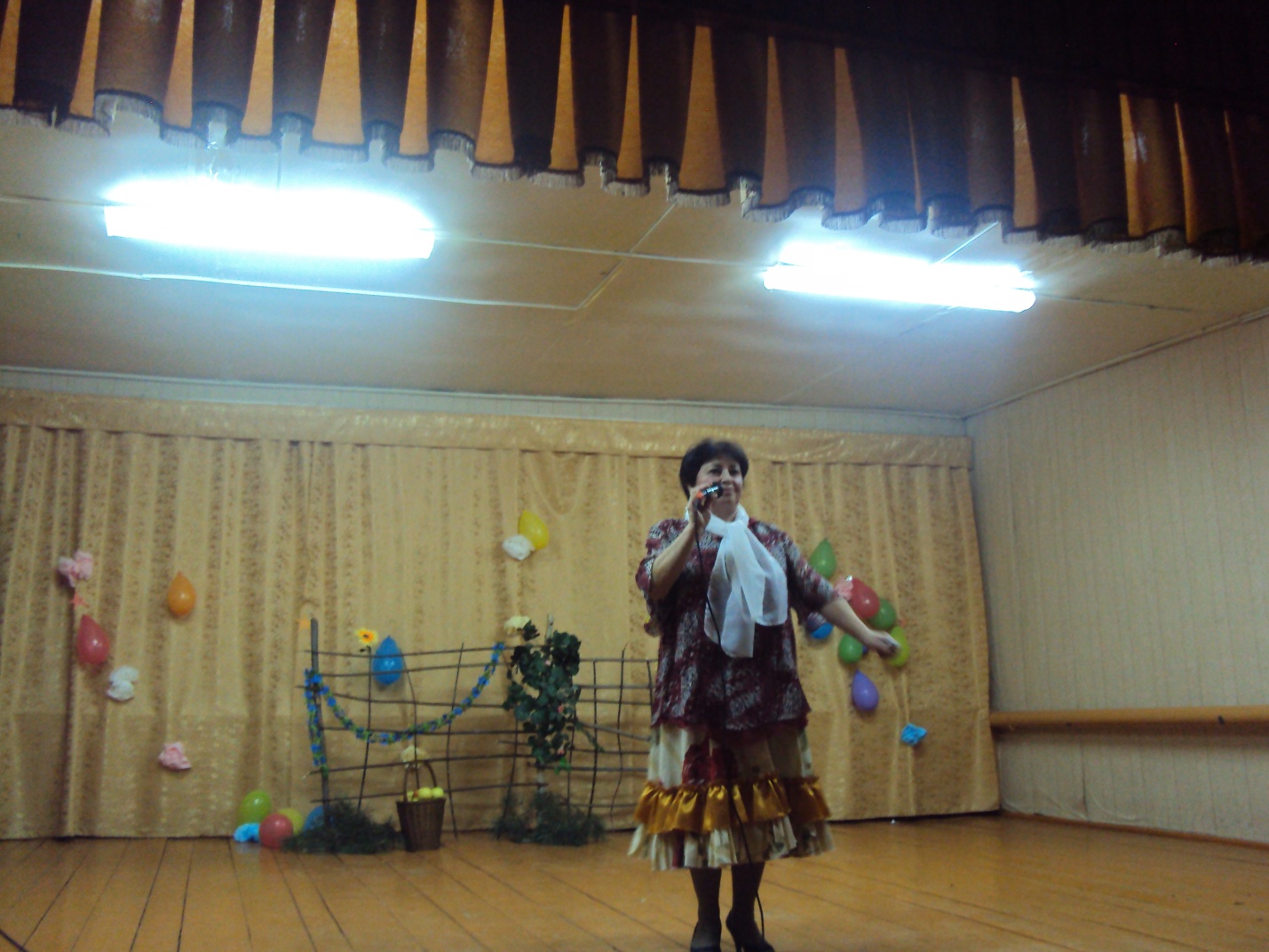 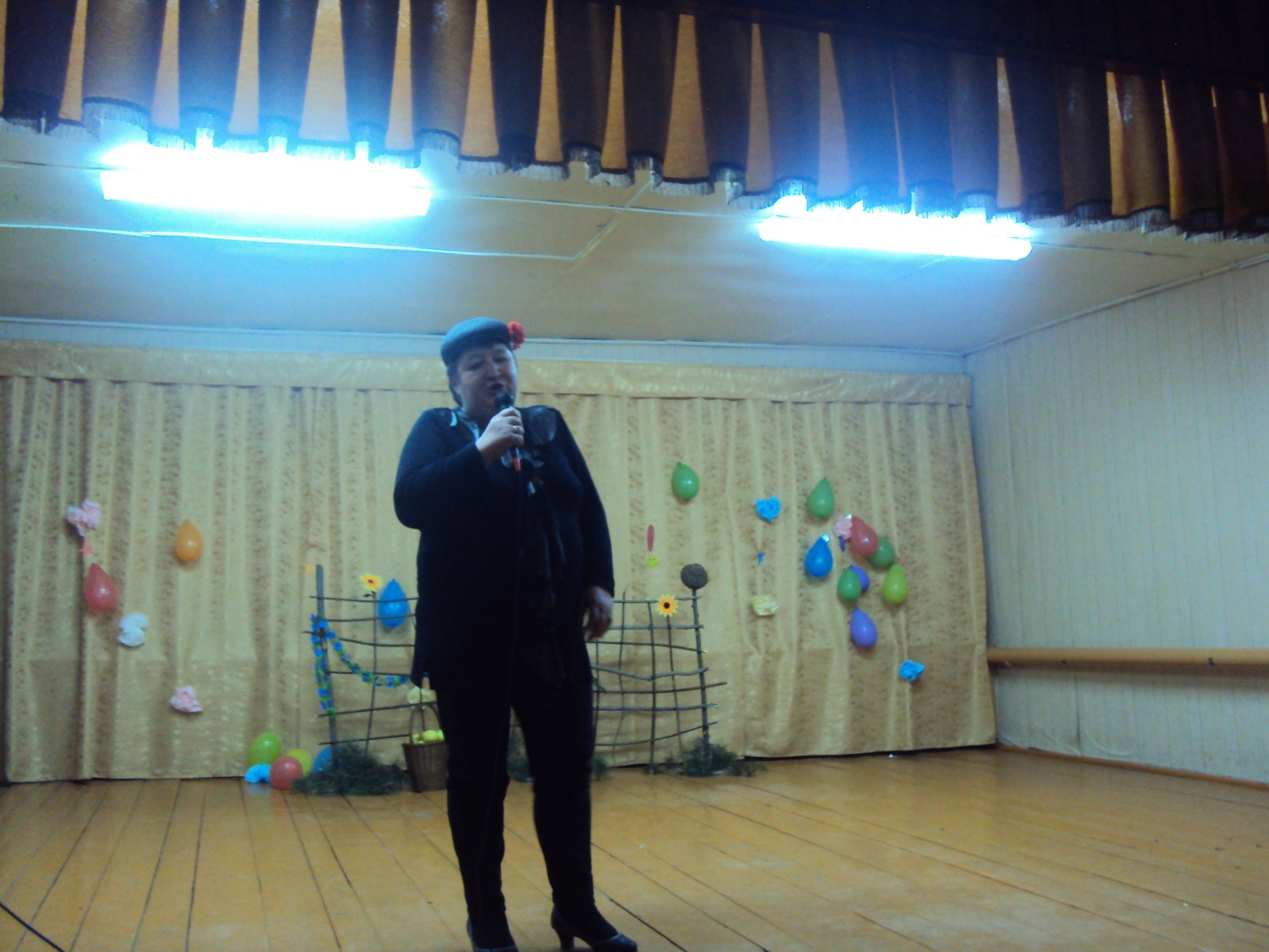 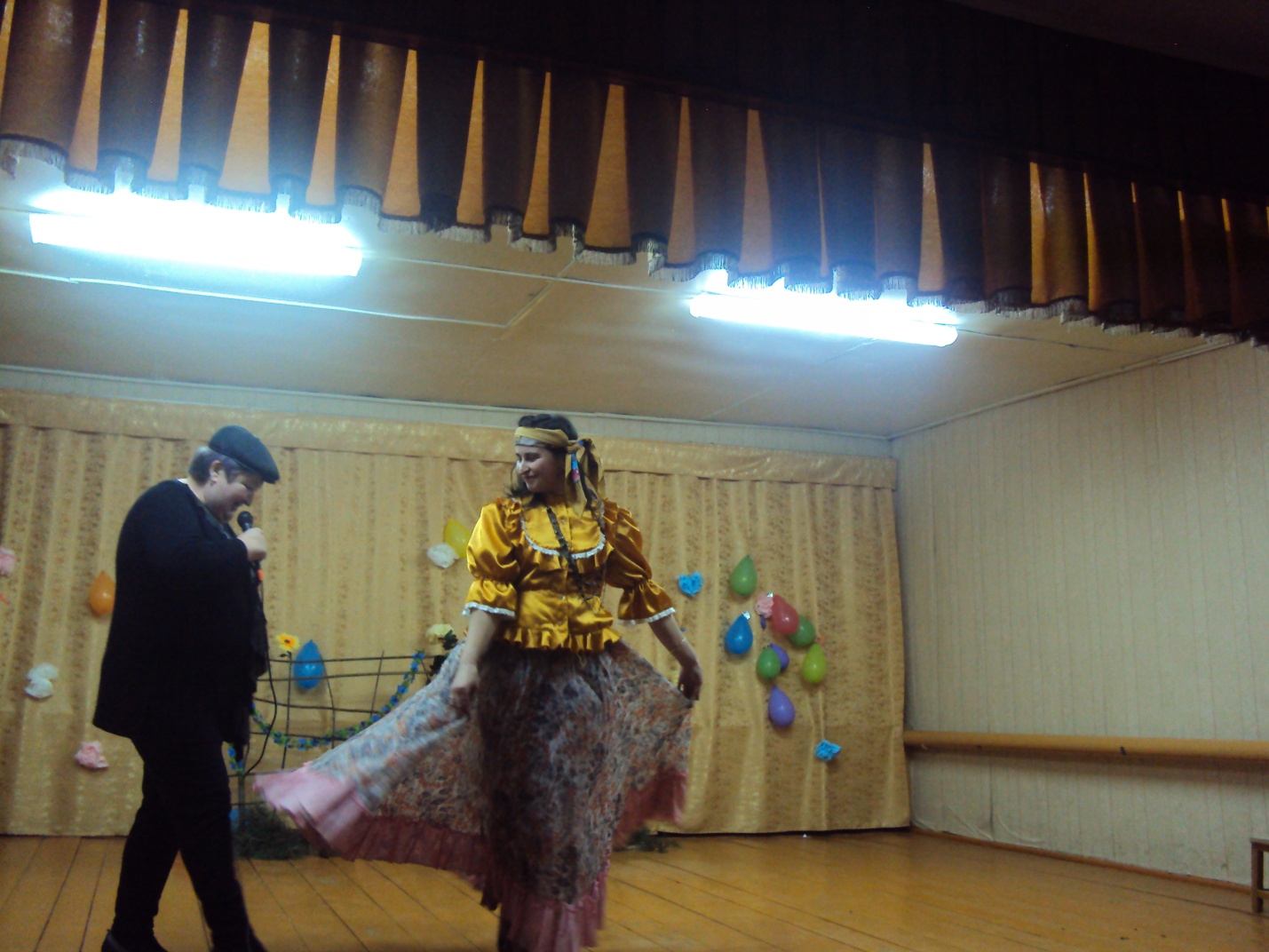 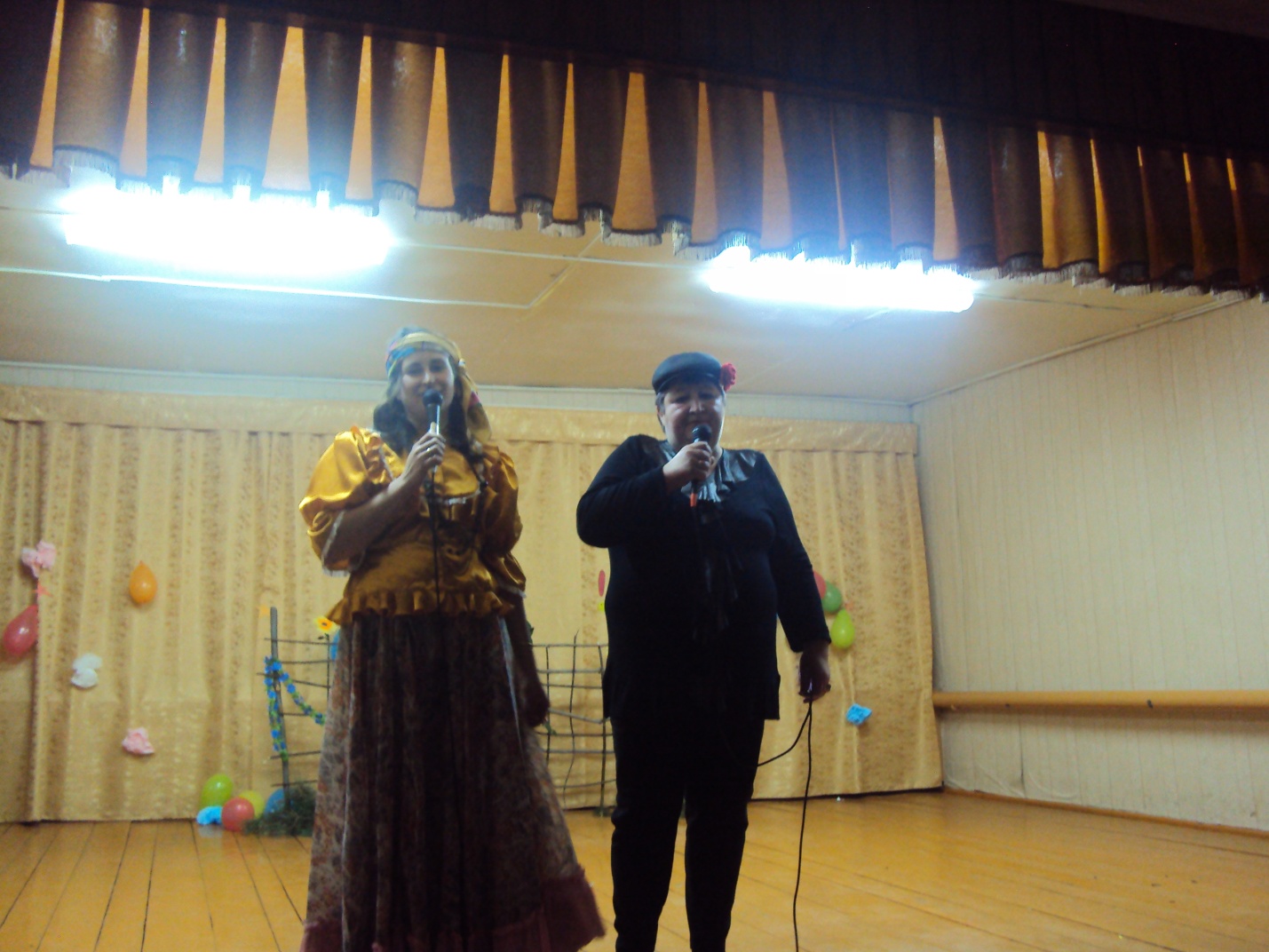 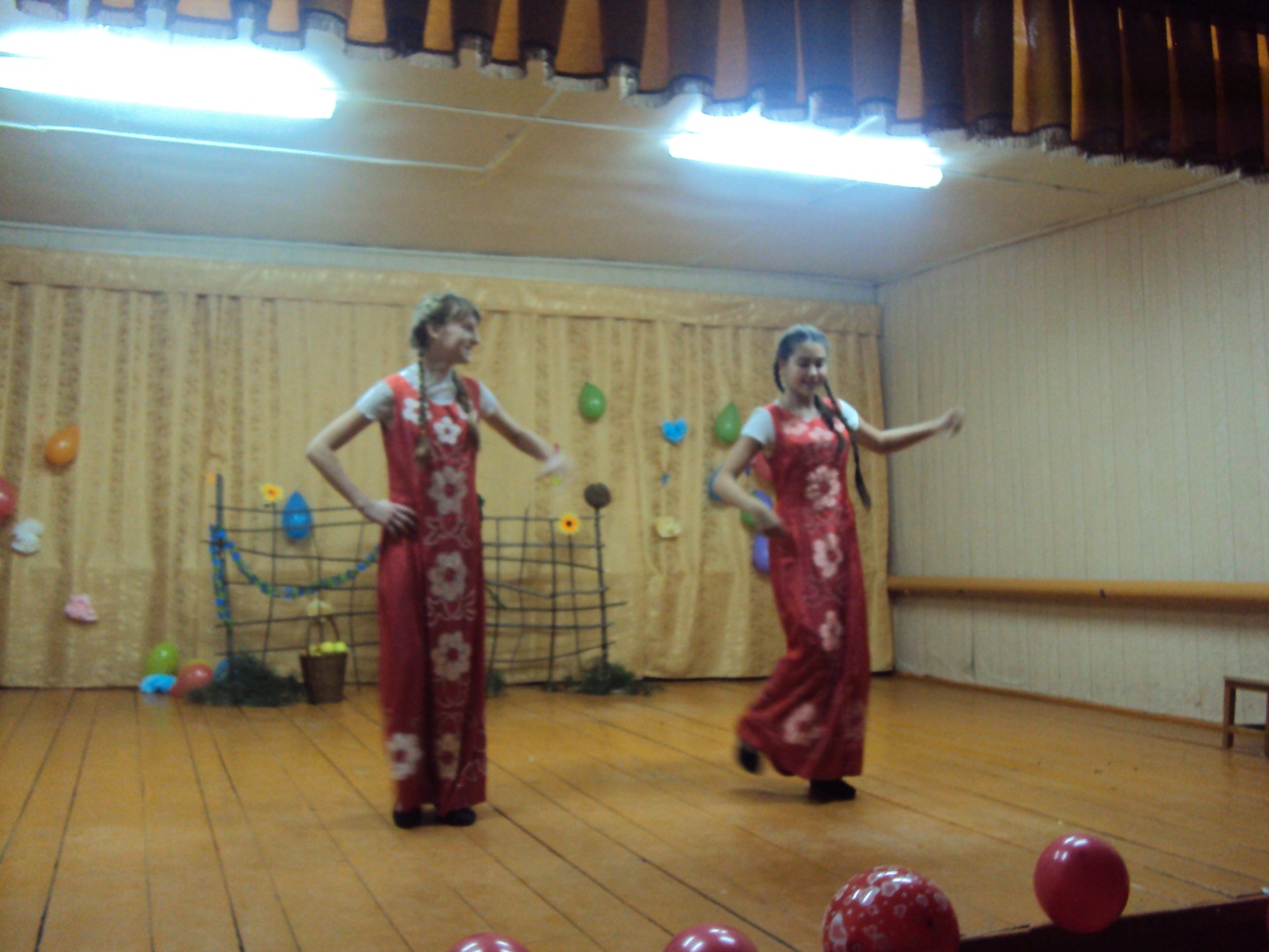 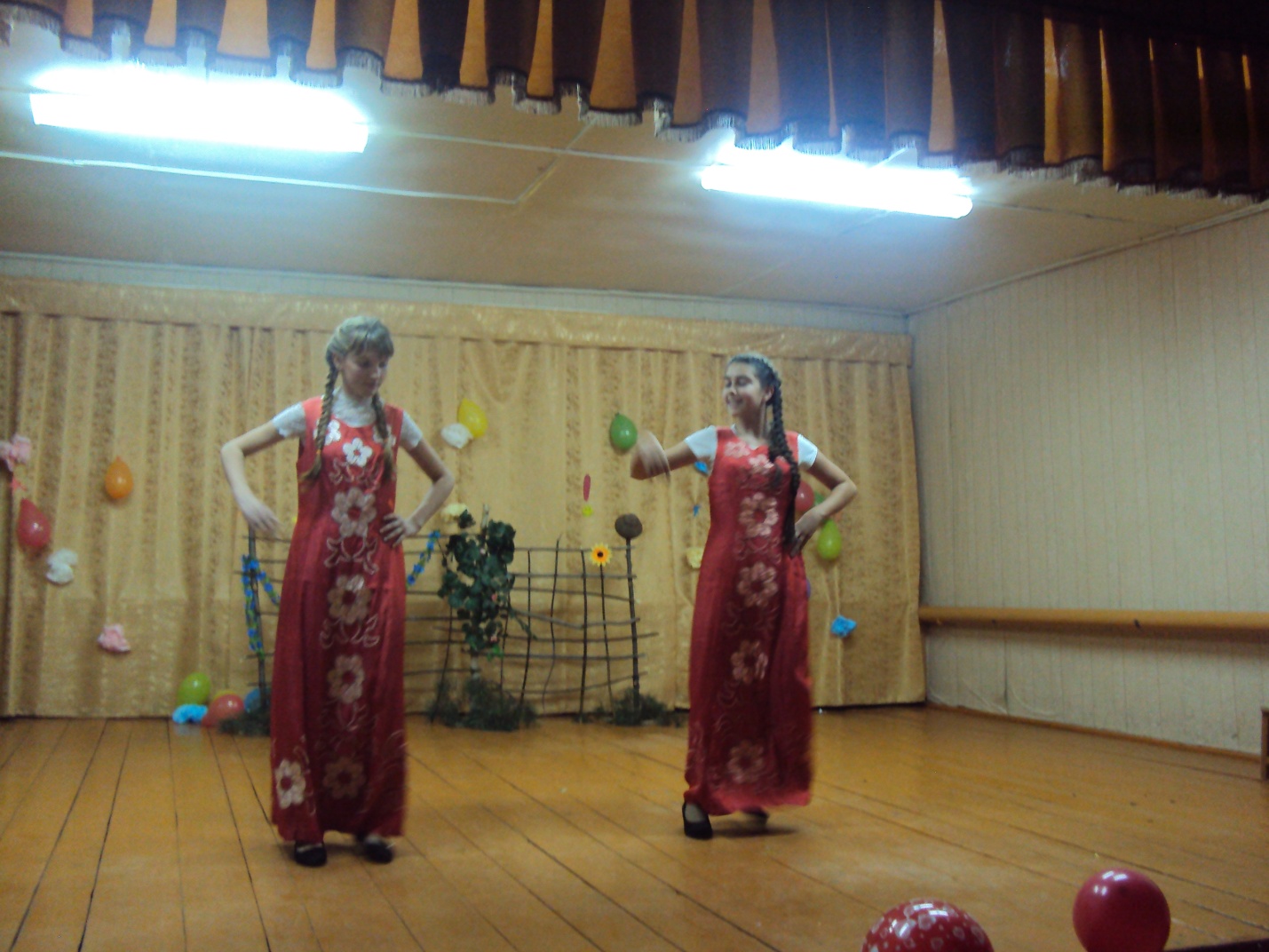 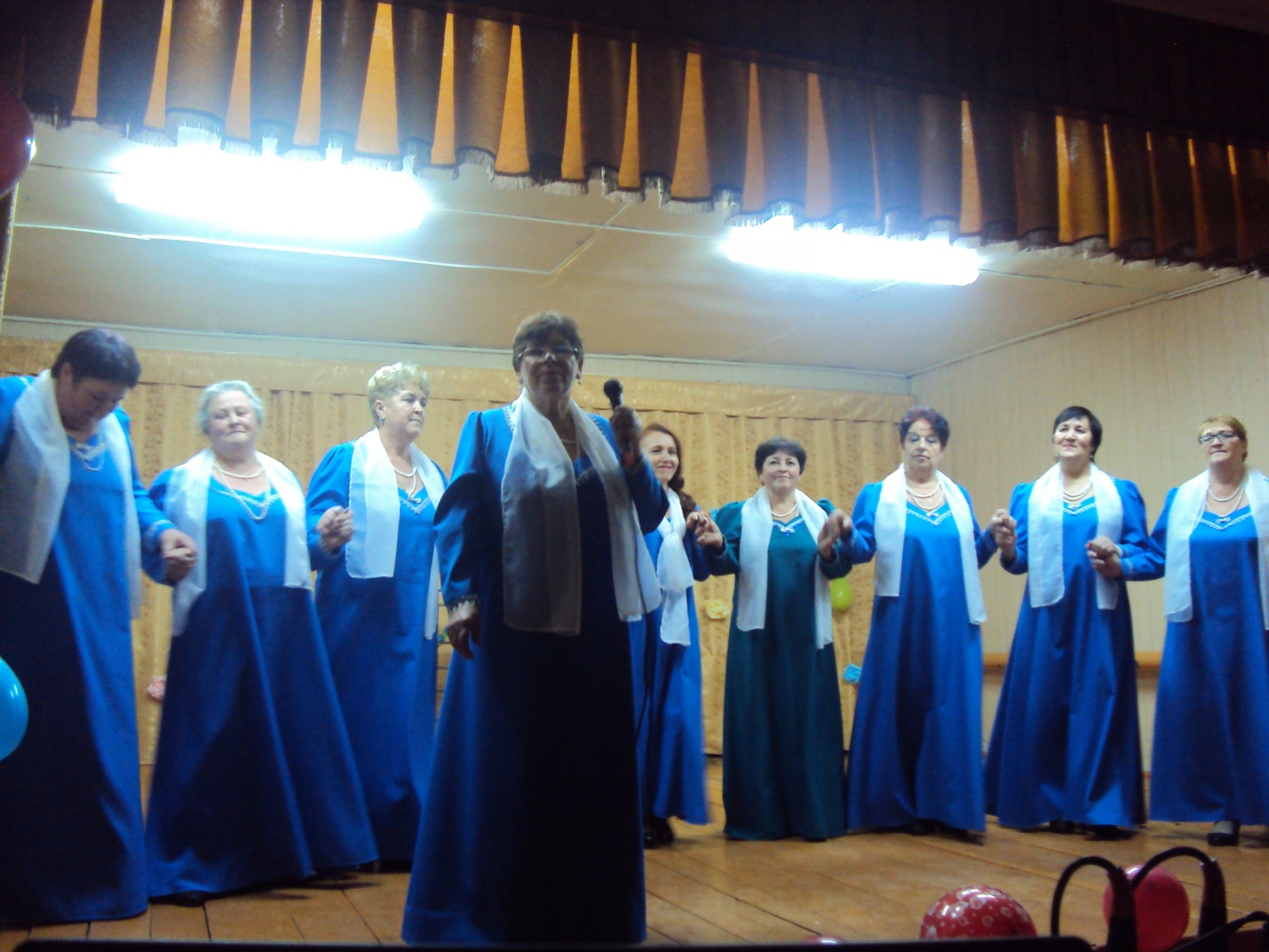 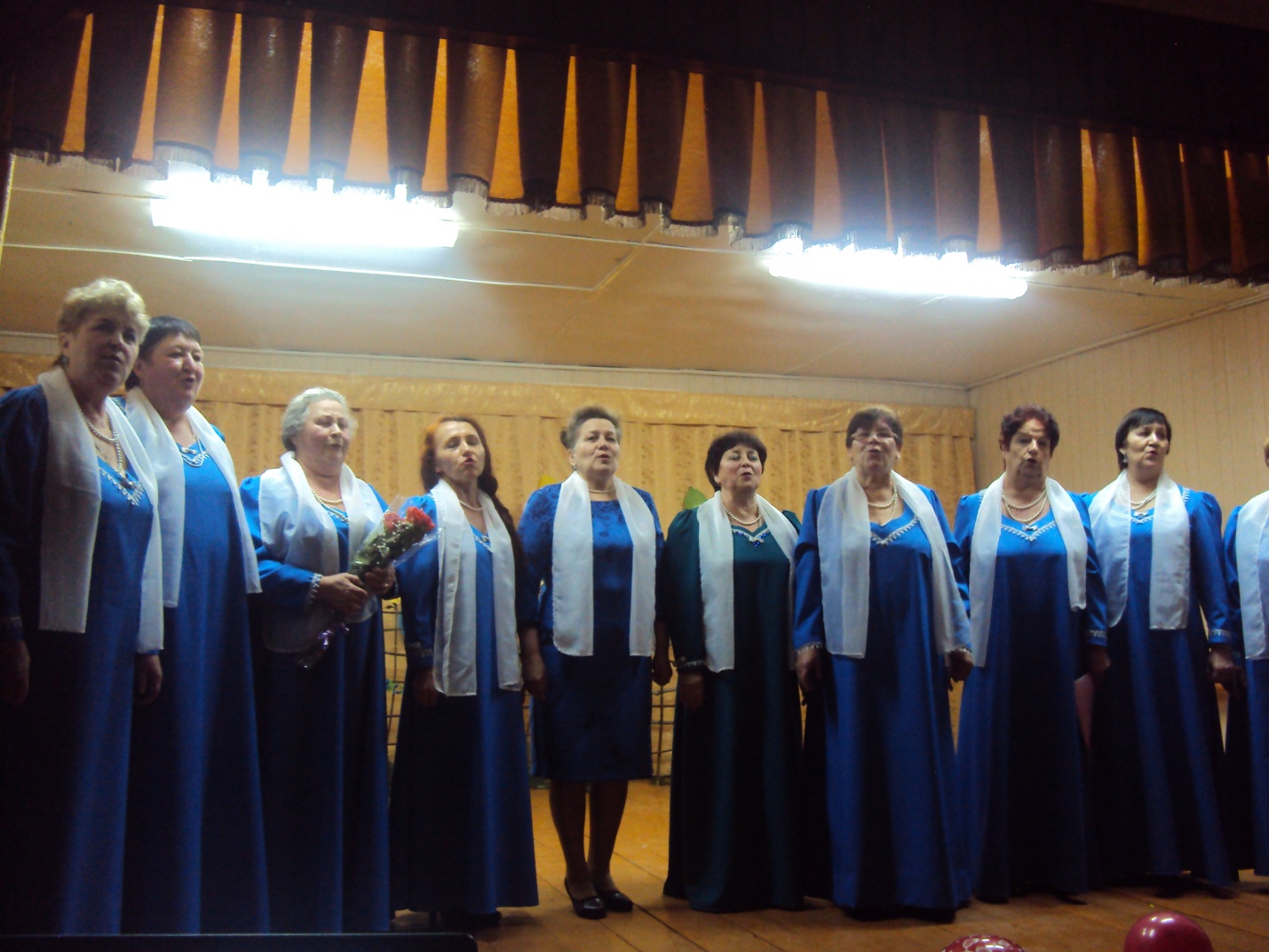 